КАЛЕНДАРНЫЙ ПЛАН УРОКОВ В ДИСТАНЦИОННОЙ ФОРМЕЗадания выполняете письменно в тетрадях, фотографируете и присылаете в личных сообщениях по вайберу +79787059461 или ВКонтакте https://vk.com/id111462878, или на почту nellyamasha@mail.ru  в указанные сроки. За выполненные и  не выполненные задания выставляются оценки в журнал, как и при очном обучении. Уроки лучше просматривать и делать перед проведением, чтобы могли задать вопросы. Смотрите как удобней.Ниже расписан план работы по каждой темеУрок №1 Изучить теоретический материал п. 71 на стр.164 – 165, разобрать теоремы, записать теоремы в тетрадь, сделать чертеж рис. 212, рис. 213.Просмотреть видеоурок https://resh.edu.ru/subject/lesson/3036/main/ , сделать записи в тетрадях по ходу урока.Выполнить домашнее задание (задачи № 634, 635).Тетради с выполненными заданиями сфотографируйте и пришлите по вайберу +79787059461 или ВКонтакте https://vk.com/id111462878,  или на почту nellyamasha@mail.ru  до 10.04.Урок №2 Изучить теоретический материал п. 72, 73 на стр.167 – 170, разобрать теоремы, записать теоремы в тетрадь, сделать чертеж рис. 217, рис. 218 (а,б,в), 219, 220, 221.Просмотреть видеоурок № 1 и № 2 по прилагаемому файлу или по ссылкам: https://youtu.be/yvBSHb8u3-M, https://youtu.be/eI7IbWhlMPM, сделать записи в тетрадях по ходу урока.Выполнить домашнее задание (задачи № 649, 650).Тетради с выполненными заданиями сфотографируйте и пришлите по вайберу +79787059461 или ВКонтакте https://vk.com/id111462878,  или на почту nellyamasha@mail.ru  до 15.04.Урок №3 Работа с презентацией: ответить письменно на блиц-опросы презентации.Выполнить домашнее задание (задачи № 649, 650).Тетради с выполненными заданиями сфотографируйте и пришлите по вайберу +79787059461 или ВКонтакте https://vk.com/id111462878,  или на почту nellyamasha@mail.ru  до 17.04.Урок №4 Выполнить работу на готовых чертежах Если негде распечатать, можно скопировать и выполнить работу в word и переслать мне для проверки:Выполнить домашнее задание (задачи № 649, 650).Тетради с выполненными заданиями сфотографируйте и пришлите по вайберу +79787059461 или ВКонтакте https://vk.com/id111462878,  или на почту nellyamasha@mail.ru .№ п/пКлассДата урока по КПТема урокаДата и время онлайн консультацииД/З8-В01.04.2020Касательная к окружности Ссылка на учебные материалыhttps://resh.edu.ru/subject/lesson/3036/main/СР  08.04.9-00 – 9-30П. 71, выучить теоремы, задачи № 634, 6358-В03.04.2020Градусная мера дуги окружности. Теорема о вписанном углеСсылка на учебные материалыhttps://youtu.be/yvBSHb8u3-M https://youtu.be/eI7IbWhlMPM ПТ 10.04.9-00 – 9-30П. 72, 73, выучить теоремы, задачи № 649, 6508-В08.04.2020Градусная мера дуги окружности. Теорема о вписанном углеСсылка на учебные материалыСР 15.04.9-00 – 9-30.задачи № 652, 6538-В10.04.2020Градусная мера дуги окружности. Теорема о вписанном углеПТ  17.04.9-00 – 9-30задачи № 657, 658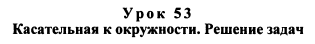 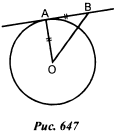 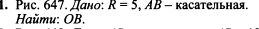 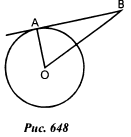 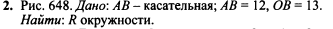 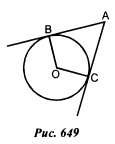 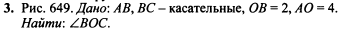 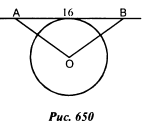 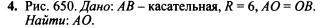 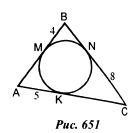 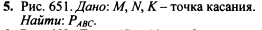 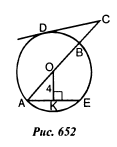 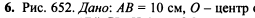 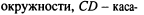 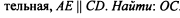 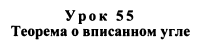 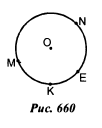 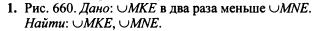 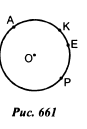 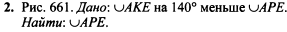 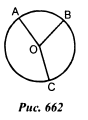 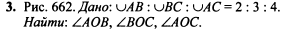 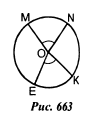 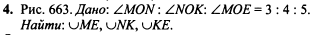 